<Commission>{FEMM}Naisten oikeuksien ja sukupuolten tasa-arvon valiokunta</Commission><RefProc>2019/2028</RefProc><RefTypeProc>(BUD)</RefTypeProc><Date>{28/08/2019}28.8.2019</Date><TitreType>BUDJETTITARKISTUKSET</TitreType><Titre>Talousarvio 2020</Titre><DocRef>(2019/2028(BUD))</DocRef><Commission>{FEMM}Naisten oikeuksien ja sukupuolten tasa-arvon valiokunta</Commission>Esittelijä: 	<Depute>Frances Fitzgerald</Depute>ABjonka on jättänyt käsiteltäväksi Frances Fitzgerald, Maria Da Graça Carvalho, Pernille Weiss, Elissavet Vozemberg-Vrionidi, Naisten oikeuksien ja sukupuolten tasa-arvon valiokunta-------------------------------SECTION III — COMMISSIONAlamomentti 02 04 02 03 — Innovoinnin lisääminen pienissä ja keskisuurissa yrityksissä (pk-yrityksissä)Muutetaan määrät seuraavasti:Perustelut:Palautetaan talousarvioesitys (TE).Talousarvioesityksen määrärahat 50 601 570 on palautettava, koska tämä lisääntynyt rahoitus on välttämätöntä, jotta voidaan tukea toimia, joilla kannustetaan naisyrittäjiä osallistumaan digitaaliseen talouteen sekä TVT- ja STEM-aloille. EU:ssa vain 17 prosenttia tieto- ja viestintätekniikan asiantuntijoista on naisia. Digitaalisissa taidoissa EU:ssa on 11 prosentin ero sukupuolten välillä. Sukupuolten välisen digitaalisen kuilun kaventamiseksi tarvitaan riittävästi rahoitusta, jotta voidaan parantaa koulutusta, tukea naisyrittäjiä digitaalialalla ja lisätä koko väestölle suunnattuja tiedotuskampanjoita.=-=-=-=-=-=-=-=-=-==-=-=-=-=-=-=-=-=-=-=-=-=-=-=-=-=-=-=-=-=-=-=-=-=-=-=-==-=-=-=jonka on jättänyt käsiteltäväksi Maria Noichl, Naisten oikeuksien ja sukupuolten tasa-arvon valiokunta-------------------------------SECTION III — COMMISSIONMomentti 08 02 06 — Tiede yhteiskunnassa ja yhteiskuntaa vartenMuutetaan määrät seuraavasti:Perustelut:Lisärahoitusta tarvitaan, jotta sukupuolinäkökulma voidaan ottaa paremmin huomioon kussakin ohjelmassa ja tukea sukupuolten tasa-arvoa koskevaa tutkimusta, naistutkimusta sekä sukupuolten välisiä suhteita ja yhteiskuntarakenteita koskevaa tutkimusta.=-=-=-=-=-=-=-=-=-==-=-=-=-=-=-=-=-=-=-=-=-=-=-=-=-=-=-=-=-=-=-=-=-=-=-=-==-=-=-=jonka on jättänyt käsiteltäväksi Frances Fitzgerald, Maria Da Graça Carvalho, Pernille Weiss, Elissavet Vozemberg-Vrionidi, Naisten oikeuksien ja sukupuolten tasa-arvon valiokunta-------------------------------SECTION III — COMMISSIONAlamomentti 09 04 03 02 — Osallistavien, innovatiivisten ja kehityskykyisten eurooppalaisten yhteiskuntien edistäminen Muutetaan määrät seuraavasti:Perustelut:Palautetaan talousarvioesitys (TE),Vain kolme prosenttia kaikista korkea-asteen koulutukseen osallistuvista naispuolisista opiskelijoista valitsee tieto- ja viestintäteknologian alat. Jos tähän lisätään se, että tietotekniikkaa tarvitaan entistä enemmän, komission ehdottama talousarvio tälle alalle on vähintään palautettava. Yhteiskunnasta voi tulla osallistavampi, jos voidaan tarjota keinot koulutuksen ja osaamisen parantamiseksi, ja naisilla voi olla paljon oikeudenmukaisempi rooli myös tämän rahoituksen turvin toteutettujen aloitteiden ansiosta.=-=-=-=-=-=-=-=-=-==-=-=-=-=-=-=-=-=-=-=-=-=-=-=-=-=-=-=-=-=-=-=-=-=-=-=-==-=-=-=jonka on jättänyt käsiteltäväksi Elżbieta Katarzyna Łukacijewska, Ewa Kopacz-------------------------------SECTION III — COMMISSIONMomentti 17 03 01 — Unionin kolmas terveysalan toimintaohjelma (2014–2020)Muutetaan määrät seuraavasti:Perustelut:Kaikista EU:n jäsenvaltioissa tapahtuneista kuolemantapauksista neljäsosa aiheutuu syövistä. Vaikka näiden tautien havaitseminen Länsi-Euroopan maissa on tyydyttävää, Keski- ja Itä-Euroopan maissa se on paljon alemmalla tasolla, joten on ratkaisevan tärkeää varmistaa, että ennaltaehkäisyyn, diagnosointiin ja hoitoon on käytettävissä enemmän resursseja.=-=-=-=-=-=-=-=-=-==-=-=-=-=-=-=-=-=-=-=-=-=-=-=-=-=-=-=-=-=-=-=-=-=-=-=-==-=-=-=jonka on jättänyt käsiteltäväksi Sandra Pereira, João Ferreira, Naisten oikeuksien ja sukupuolten tasa-arvon valiokunta-------------------------------SECTION III — COMMISSIONLisätään: 17 03 77 30Nimike:Valmistelutoimi – äitien, vastasyntyneiden ja lasten terveyden seurantakeskusSelvitysosa:Lisää:Euroopan äitien, vastasyntyneiden ja lasten terveyden seurantakeskuksen tärkeimpänä tavoitteena on edistää naisten oikeuksien kunnioittamista raskauden ja synnytyksen aikana sekä lasten oikeuksien kunnioittamista.Seurantakeskuksella on keskeinen rooli edistettäessä YK:n kestävän kehityksen tavoitteiden saavuttamista jäsenvaltioissa.Äitien, vastasyntyneiden ja lasten terveyteen vaikuttavat useat keskenään korreloivat ja yhteiset tekijät, joten keskus toimii eri aloilla, joita ovat esimerkiksi ennen synnytystä, synnytyksen aikana ja synnytyksen jälkeen annettava hoito (myös obstetrisen väkivallan seuranta), vastasyntyneiden hoito, lasten ja nuorten ravitsemus, rokotukset, liikunta ja ruutuaika lapsuudessa.Euroopan äitien, vastasyntyneiden ja lasten terveyden seurantakeskus tukee ja edistää paitsi näyttöön perustuvan kansanterveyspolitiikan kehittämistä jäsenvaltioiden terveydenhuoltojärjestelmien, lakien ja politiikkojen toiminnan perusteellisen analyysin avulla, myös sitä, että kunkin jäsenvaltion käytännöt ja politiikat saatetaan Maailman terveysjärjestön suositusten mukaisiksi erityisesti synnytystä edeltävän, perinataalisen ja synnytyksen jälkeisen hoidon, vastasyntyneiden ja lasten ravitsemuksen ja lasten liikuntaan ja liikkumattomuuteen liittyvien tekijöiden osalta.Lisäksi keskus edistää edellä mainituilla aloilla tehtävää tutkimusta. Se edistää julkista keskustelua, huippukokousten järjestämistä ja hyvien käytäntöjen vaihtoa eri jäsenvaltioiden lainsäätäjien, tutkijoiden ja alan toimijoiden välillä.Seurantakeskus työskentelee suoraan lainsäätäjien ja asiantuntijoiden kanssa ja tekee yhteistyötä tutkimuskeskusten, hallitusten sekä paikallisten, alueellisten, kansallisten ja kansainvälisten järjestöjen kanssa.Oikeusperusta:Lisää:Valmistelutoimi, sellaisena kuin se on määritelty unionin yleiseen talousarvioon sovellettavista varainhoitosäännöistä ja neuvoston asetuksen (EY, Euratom) N:o 1605/2002 kumoamisesta 25 päivänä lokakuuta 2012 annetun Euroopan parlamentin ja neuvoston asetuksen (EU, Euratom) N:o 966/2012 (EUVL L 298, 26.10.2012, s. 1) 54 artiklan 2 kohdassa.Perustelut:Köyhillä naisilla on heikommat mahdollisuudet saada synnytystä edeltävää ja synnytyksen jälkeistä hoitoa, mikä johtaa kaksinkertaiseen syrjintään ja eriarvoisuuteen naisten ja lasten välillä.Lisäksi naisten käsitykset, ennakko-odotukset ja kokemukset terveydenhoidosta voivat vaikuttaa kielteisesti heidän äiteinä lapsilleen antamaan hoivaan. Nämä lapsiin kohdistuvat vaikutukset voivat kestää sukupolvien ajan.Lasten terveyden ja hyvinvoinnin parantaminen on ratkaisevan tärkeää YK:n kestävän kehityksen tavoitteiden saavuttamiseksi.=-=-=-=-=-=-=-=-=-==-=-=-=-=-=-=-=-=-=-=-=-=-=-=-=-=-=-=-=-=-=-=-=-=-=-=-==-=-=-=jonka on jättänyt käsiteltäväksi Sandra Pereira, João Ferreira, Naisten oikeuksien ja sukupuolten tasa-arvon valiokunta-------------------------------SECTION III — COMMISSIONLisätään: 17 03 77 31Nimike:Valmistelutoimi – AllactarEU-ohjelmaSelvitysosa:Lisää:AllactarEU-ohjelma auttaa niitä jäsenvaltioita, jotka haluavat osallistua vauvojen ja pikkulasten kokonaisvaltaiseen ravitsemusstrategiaan perustuvan kattavan kansallisen politiikan kehittämiseen. Tarkoituksena on myös sisällyttää se kansallisiin terveysalan toimintapolitiikkoihin ja -suunnitelmiin kiinnittäen erityistä huomiota sosiaalisesti muita heikommassa asemassa oleviin ryhmiin ja lapsiin.AllactarEU on WHO:n ruokaa ja ravitsemusta koskevan eurooppalaisen toimintasuunnitelman 2015–2020 painopisteiden mukainen, ja sen tärkeimpinä tavoitteina on parantaa imetykseen liittyviä käytäntöjä ja sen kattavuutta (imetyksen aloittaminen, yksinomaisuus, jatkuvuus ja kesto) kaikissa jäsenvaltioissa. Näiden tavoitteiden saavuttamiseksi tarvitaan monitahoisten, toisiinsa liittyvien ja yhdennettyjen toimien yhdistelmää. Tätä varten AllactarEU:n toiminta on jaettu lohkoihin:1. Tilastoti) tuetaan kansallisen järjestelmän perustamista seuraamaan imetyksen yleisyyttä (yleisesti hyväksyttyjen vakiomääritelmien ja -menetelmien perusteella) sekä äitien ikää, koulutustasoa ja sosioekonomista asemaa.2. Tiedotus yhteiskunnallisten ja käyttäytymiseen liittyvien muutosten aikaansaamiseksi I) tuetaan suurelle yleisölle suunnattujen imetystä edistävien valtakunnallisten kampanjoiden kehittämistä sekä tiedotusvälineissä että sosiaalisessa mediassa;ii) tehdään tiivistä yhteistyötä tiedotusvälineiden kanssa imetyksen edistämiseksi ja tukemiseksi varmistaen, että imetys esitetään ja esitetään tavallisena ja toivottavana;iii) tuetaan laadukkaan materiaalin tuotantoa jaettavaksi alan ammattilaisille ja äitiys- ja lastenneuvoloiden käyttäjille;iv) edistetään julkista keskustelua imeväisten ja lasten ravitsemuksesta.3. Kaikille terveydenhuollon ammattilaisille tarkoitettu koulutusi) tuetaan jäsenvaltioiden toimivaltaisia viranomaisia ja toimielimiä seuraavien asioiden edistämiseksi tai tarkistamiseksi tarpeen mukaan:- minimivaatimukset perus- ja jatkotutkinnoille sekä imetysasioita koskeva osaaminen asianomaisille terveydenhuollon ammattihenkilöille, farmaseutit ja proviisorit mukaan luettuina;- päivitettyjen standardien mukaiset oppikirjat ja koulutusmateriaalit;- jatkuvaan poikkitieteelliseen koulutukseen käytettävä opetusmateriaali, joka perustuu WHO:n ja Unicefin antamiin suosituksiin ja johon valmistajien ja jakelijoiden, erityisesti äidinmaidonvastikkeiden tuottajien, edut eivät vaikuta.4. Tutkimusi) edistetään ja tuetaan sovittuun asialistaan ja painopisteisiin perustuvaa imetykseen liittyvää tutkimusta, jossa käytetään hyväksyttyjä imettämisen määritelmiä ja johon kilpailu tai kaupalliset edut eivät vaikuta;ii) tuetaan tehokasta tiedonvaihtoa jäsenvaltioiden tutkimuskeskusten välillä ja varmistetaan se;iii) edistetään parhaiden käytäntöjen vaihtoa jäsenvaltioiden toimivaltaisten viranomaisten ja terveysalan laitosten välillä.Oikeusperusta:Lisää:Valmistelutoimi, sellaisena kuin se on määritelty unionin yleiseen talousarvioon sovellettavista varainhoitosäännöistä ja neuvoston asetuksen (EY, Euratom) N:o 1605/2002 kumoamisesta 25 päivänä lokakuuta 2012 annetun Euroopan parlamentin ja neuvoston asetuksen (EU, Euratom) N:o 966/2012 (EUVL L 298, 26.10.2012, s. 1) 54 artiklan 2 kohdassa.Perustelut:Yli kymmenen vuotta sen jälkeen, kun toimintasuunnitelma imetyksen suojelemiseksi, edistämiseksi ja tukemiseksi Euroopassa käynnistettiin, ja vuoden 2005 Innocenti -julistuksen jälkeen tarjolla ei edelleenkään ole tarpeeksi sopivia ohjelmia ja politiikkoja, joilla varmistetaan parhaat ravitsemuskäytännöt ja hyvät lähtökohdat elämään kaikissa EU:n jäsenvaltioissa ja edistetään niitä. Yhteinen ja koordinoitu toiminta on tehokkain tapa niiden saavuttamiseksi. Näin ollen Allactar-ohjelma ei ole pelkästään toivottava vaan välttämätön.=-=-=-=-=-=-=-=-=-==-=-=-=-=-=-=-=-=-=-=-=-=-=-=-=-=-=-=-=-=-=-=-=-=-=-=-==-=-=-=jonka on jättänyt käsiteltäväksi Chrysoula Zacharopoulou, Karen Melchior, Naomi Long, Irène Tolleret, Sylvie Brunet, Olivier Chastel, Susana Solís Pérez, María Soraya Rodríguez Ramos-------------------------------SECTION III — COMMISSIONLisätään: 17 03 77 32Nimike:Pilottihanke – Tietoisuutta endometrioosista koskevan eurooppalaisen foorumin perustaminenSelvitysosa:Lisää:Endometrioosi on krooninen gynekologinen sairaus, jota sairastaa noin kymmenesosa hedelmällisessä iässä olevista naisista ja tytöistä kaikissa maissa ja sosioekonomisissa ryhmissä. Usein kivuliaita ja mahdollisesti invaliditeetin aiheuttavia oireita ovat kivuliaat kuukautiset, krooninen lantiokipu, epämukavuus/kipu yhdynnän ja ulostamisen aikana ja jopa hedelmättömyys. Endometrioosi haittaa naisten jokapäiväistä elämää, myös heidän fyysistä ja emotionaalista hyvinvointiaan sekä työn tuottavuutta ja sosiaalista elämäänsä. Endometrioosi diagnosoidaan usein vasta 10 vuoden jälkeen. Kun tähän yhdistetään kuukautiskipujen vähättely ja kuukautisiin liittyvä häpeä, endometrioosia tutkitaan ja diagnosoidaan liian vähän, eivätkä naiset itse, terveydenhuollon ammattilaiset tai koko yhteiskunta tiedä siitä tarpeeksi.Pilottihankkeen tavoitteena on perustaa tietoisuutta endometrioosista koskeva eurooppalainen foorumi, joka kokoaa yhteen Euroopan tason ja kansallisen tason viranomaisia ja toimijoita, jotta edellä mainitut ongelmat voidaan ratkaista tehokkaasti.Foorumilla olisi oltava muun muassa seuraavat tavoitteet:koordinoitu Euroopan laajuinen kampanja, jolla lisätään tietoisuutta endometrioosista, sen oireista, vaikutuksista ja hoitovaihtoehdoistahelpotetaan terveydenhuollon tarjoajien ja alan järjestöjen välisiä seminaareja, jotta voidaan korjata tiedoissa olevia puutteita ja ratkaista endometrioosia sairastavien naisten ongelmia, kuten diagnoosin viivästyminen, sukupuolia eriarvoistava kliininen kohtelu, hedelmättömyys, psykologinen tuki ja asiaan liittyvät elämänlaatukysymyksetkansallisten viranomaisten, lääketieteen ammattilaisten ja kansalaisyhteiskunnan organisaatioiden välinen säännöllinen tietojen ja parhaiden käytäntöjen vaihtotietämyksen ja näytön kehittäminentuetaan kansallisen tason muutoksia, jotka koskevat tarvittavia investointeja tutkimukseen, mukaan lukien tutkimukseen sairauden syistä, hoitoon pääsyä, sairauslomajärjestelyjä jne.Oikeusperusta:Lisää:Pilottihanke, sellaisena kuin se on määritelty unionin yleiseen talousarvioon sovellettavista varainhoitosäännöistä ja neuvoston asetuksen (EY, Euratom) N:o 1605/2002 kumoamisesta 25 päivänä lokakuuta 2012 annetun Euroopan parlamentin ja neuvoston asetuksen (EU, Euratom) N:o 966/2012 (EUVL L 298, 26.10.2012, s. 1) 54 artiklan 2 kohdassa.Perustelut:Euroopan parlamentin päätöslauselmassa 2016/2096 (INI) kehotettiin komissiota ja jäsenvaltioita edistämään endometrioosia koskevia tiedotus-, ehkäisy- ja valistuskampanjoita sekä tarjoamaan välineitä erikoistuneiden terveydenhuollon ammattilaisten kouluttamiseksi. Eurooppalainen foorumi kokoaisi yhteen EU:n, jäsenvaltioiden hallitukset, asiaan liittyvät EU:n ja jäsenvaltioiden kansalaisjärjestöt ja lääketieteen alan ammattilaiset, jotta voidaan edistää yhteistyötä ja parhaiden käytäntöjen vaihtoa, lisätä tietoisuutta ja vauhdittaa muutosta kansallisella tasolla sekä auttaa kuukautisiin liittyvän häpeän poistamisessa.=-=-=-=-=-=-=-=-=-==-=-=-=-=-=-=-=-=-=-=-=-=-=-=-=-=-=-=-=-=-=-=-=-=-=-=-==-=-=-=jonka on jättänyt käsiteltäväksi Monika Vana, Naisten oikeuksien ja sukupuolten tasa-arvon valiokunta-------------------------------SECTION III — COMMISSIONLisätään: 18 03 01 03Nimike:Turvapaikanhakijoiden sukupuoleen perustuvalta väkivallalta suojelun parantaminenSelvitysosa:Lisää:Määrärahalla on tarkoitus vahvistaa naisten, lasten, ilman huoltajaa olevien nuorten tyttöjen ja poikien sekä hlbtiq-ihmisten (UNHCR:n sukupuoliseen suuntautumiseen ja sukupuoli-identiteettiin liittyvien ohjeiden perusteella) oikeuksia ja parantaa heidän tilannettaan sekä vastata tarpeeseen estää turvapaikanhakijoihin kohdistuva sukupuoleen perustuva väkivalta.OikeusperustaEuroopan parlamentin ja neuvoston asetus (EU) N:o 514/2014, annettu 16 päivänä huhtikuuta 2014, turvapaikka-, maahanmuutto- ja kotouttamisrahastoon sekä poliisiyhteistyön, rikollisuuden ehkäisemisen ja torjumisen sekä kriisinhallinnan rahoitusvälineeseen sovellettavista yleisistä säännöksistä (EUVL L 150, 20.5.2014, s. 112).Euroopan parlamentin ja neuvoston asetus (EU) N:o 516/2014, annettu 16 päivänä huhtikuuta 2014, turvapaikka-, maahanmuutto- ja kotouttamisrahaston perustamisesta, neuvoston päätöksen 2008/381/EY muuttamisesta sekä Euroopan parlamentin ja neuvoston päätösten N:o 573/2007/EY ja N:o 575/2007/EY ja neuvoston päätöksen 2007/435/EY kumoamisesta (EUVL L 150, 20.5.2014, s. 168).Neuvoston päätös (EU) 2015/1523, annettu 14 päivänä syyskuuta 2015, Italian ja Kreikan hyväksi toteutettavien kansainvälistä suojelua koskevien väliaikaisten toimenpiteiden käyttöön ottamisesta (EUVL L 239, 15.9.2015, s. 146).Neuvoston päätös (EU) 2015/1601, annettu 22 päivänä syyskuuta 2015, Italian ja Kreikan hyväksi toteutettavien kansainvälistä suojelua koskevien väliaikaisten toimenpiteiden käyttöön ottamisesta (EUVL L 248, 24.9.2015, s. 80).Neuvoston päätös (EU) 2016/1754, annettu 29 päivänä syyskuuta 2016, Italian ja Kreikan hyväksi toteutettavien kansainvälistä suojelua koskevien väliaikaisten toimenpiteiden käyttöön ottamisesta annetun päätöksen (EU) 2015/1601 muuttamisesta (EUVL L 268, 1.10.2016, s. 82).Perustelut:Euroopan unionin perusoikeusviraston mukaan turvapaikanhakijoihin ja maahanmuuttajiin kohdistuu erilaisia väkivallan ja häirinnän muotoja kaikkialla EU:ssa. Näihin tekoihin syyllistyvät ja niitä suvaitsevat sekä valtion viranomaiset, yksityishenkilöt että järjestystä ylläpitävät ryhmät. Kaikkien pakolaisten ja turvapaikanhakijoiden, myös naisten ja tyttöjen sekä hlbtiq-ihmisten, turvallisuus on varmistettava turvapaikkamenettelyssä ja vastaanottokeskuksissa, ja maahanmuuttoviranomaisten on kunnioitettava heitä. Heidän pitäisi saada elää ilman väkivaltaa, ja heitä olisi suojeltava.=-=-=-=-=-=-=-=-=-==-=-=-=-=-=-=-=-=-=-=-=-=-=-=-=-=-=-=-=-=-=-=-=-=-=-=-==-=-=-=jonka on jättänyt käsiteltäväksi Maria Noichl, Naisten oikeuksien ja sukupuolten tasa-arvon valiokunta-------------------------------SECTION III — COMMISSIONAlamomentti 21 02 07 03 — Inhimillinen kehitysMuutetaan määrät seuraavasti:Perustelut:Jotta voidaan tukea kestävän kehityksen tavoitteiden (erityisesti tavoitteiden 3, 4 ja 5) täytäntöönpanoa ja tukea koulutusta, nuorisoa, terveyttä ja tautien torjuntaa, sukupuolten tasa-arvoa sekä naisten ja tyttöjen vaikutusmahdollisuuksien lisäämistä siten, että erityistä huomiota kiinnitetään perhesuunnitteluun sekä seksuaali- ja lisääntymisterveyteen ja -oikeuksiin, on äärimmäisen tärkeää lisätä inhimilliseen kehitykseen tarkoitettua talousarviota.=-=-=-=-=-=-=-=-=-==-=-=-=-=-=-=-=-=-=-=-=-=-=-=-=-=-=-=-=-=-=-=-=-=-=-=-==-=-=-=jonka on jättänyt käsiteltäväksi Irène Tolleret, Karen Melchior, Naomi Long, Samira Rafaela, Naisten oikeuksien ja sukupuolten tasa-arvon valiokunta-------------------------------SECTION III — COMMISSIONAlamomentti 21 02 07 03 — Inhimillinen kehitysMuutetaan määrät seuraavasti:Perustelut:YK:n Agenda 2030 -toimintaohjelman mukaisesti EU on sitoutunut osoittamaan vähintään 20 prosenttia virallisesta kehitysavustaan inhimilliseen kehitykseen. EU on järjestelmällisesti jäänyt jälkeen sitoumuksistaan ja inhimillisen kehityksen vuosien 2014–2017 rahoitusvaje on 1,53 miljardia euroa. Sen vuoksi EU:n vuoden 2020 vuotuista talousarviota koskevaa komission ehdotusta olisi muutettava siten, että inhimillisen kehityksen määrärahoja lisätään vähintään 650,5 miljoonaan euroon maksusitoumusmäärärahoina ja 555,34 miljoonaan euroon maksumäärärahoina, jotta voidaan noudattaa EU:n 20 prosentin sitoumusta ja paikata osittain aiempina vuosina syntynyttä vajausta.=-=-=-=-=-=-=-=-=-==-=-=-=-=-=-=-=-=-=-=-=-=-=-=-=-=-=-=-=-=-=-=-=-=-=-=-==-=-=-=jonka on jättänyt käsiteltäväksi Monika Vana, Naisten oikeuksien ja sukupuolten tasa-arvon valiokunta-------------------------------SECTION III — COMMISSIONLisätään: 21 02 07 06Nimike:Inhimillinen kehitys – hankkeet sukupuolten tasa-arvon tukemiseksiSelvitysosa:Lisää:Määrärahalla on tarkoitus antaa rahoitustukea kehitysmaissa toteutettaville toimille, jotka liittyvät globaalien julkishyödykkeiden ja haasteiden ohjelmaan kuuluvaan inhimillisen kehityksen alateemaan ja jotka koskevat sukupuolten tasa-arvoa, naisten vaikutusmahdollisuuksien lisäämistä ja naisten ja tyttöjen oikeuksien suojelua; lapsia ja nuoria, syrjimättömyyttä; työllisyyttä, osaamista, sosiaalista suojelua ja sosiaalista osallisuutta, kasvua, työllistymistä ja yksityisen sektorin osallistumista sekä kulttuuria.Tuetaan naisten ja tyttöjen taloudellisten ja sosiaalisten vaikutusmahdollisuuksien lisäämistä. Lisäksi painopisteitä ovat seksuaalisen ja sukupuoleen perustuvan väkivallan ehkäisy ja sen uhrien tukeminen. Tavoitteisiin kuuluu myös auttaminen sukupuolta koskeviin ennakkoluuloihin perustuvien sukupuolen valitsemiskäytäntöjen poistamisessa. Lapsen oikeuksien edistämistä ja suojaamista koskevien unionin suuntaviivojen mukaisesti määrärahaa voidaan käyttää myös toimiin, joilla parannetaan yleisemmin nuorten vaikutusmahdollisuuksia ja keskitytään etenkin nuoriin naisiin. Määräraha voidaan käyttää myös toimiin, joilla edistetään syrjimättömyyttä, työllisyyttä, osaamista, sosiaalista suojelua ja sosiaalista osallisuutta, kasvua, työllistymistä ja yksityisen sektorin osallistumista sekä kulttuuria.OikeusperustaEuroopan parlamentin ja neuvoston asetus (EU) N:o 233/2014, annettu 11 päivänä maaliskuuta 2014, kehitysyhteistyön rahoitusvälineen perustamisesta kaudelle 2014–2020 (EUVL L 77, 15.3.2014, s. 44).Perustelut:Budjettikohdan on tarkoitus täyttää kehitysyhteistyön rahoitusvälinettä koskevan asetuksen liitteessä IV oleva vaatimus, jonka mukaan inhimillisen kehityksen erityistavoitteen talousarvion globaaleja julkishyödykkeitä ja haasteita koskevassa ohjelmassa vähintään 27,5 prosenttia on osoitettava sukupuolten tasa-arvoon, naisten vaikutusmahdollisuuksien lisäämiseen ja naisten ja tyttöjen oikeuksien suojeluun; lapsiin ja nuoriin, syrjimättömyyteen; työllisyyteen, osaamiseen, sosiaaliseen suojeluun ja sosiaaliseen osallisuuteen, kasvuun, työllistymiseen ja yksityisen sektorin osallistumiseen sekä kulttuuriin.=-=-=-=-=-=-=-=-=-==-=-=-=-=-=-=-=-=-=-=-=-=-=-=-=-=-=-=-=-=-=-=-=-=-=-=-==-=-=-=jonka on jättänyt käsiteltäväksi Diana Riba i Giner, Naisten oikeuksien ja sukupuolten tasa-arvon valiokunta-------------------------------SECTION III — COMMISSIONLisätään: 25 01 77 07Nimike:Pilottihanke – - sukupuolten tasa-arvoasioita koskevan reagointikyvyn parantaminen seuraavassa monivuotisessa rahoituskehyksessä ja vuotuisissa talousarvioissa sukupuolten tasa-arvovaikutusten arvioinnin avulla Selvitysosa:Lisää:Jotta voidaan noudattaa sukupuolten tasa-arvon edistämistä koskevia EU:n perusarvoja, on olennaisen tärkeää tehdä sukupuolivaikutusten arviointi, jotta voidaan mitata tulevan monivuotisen rahoituskehyksen 2021–2027 vaikutuksia. Tällaisella arvioinnilla varmistetaan tarkat ennusteet talousarvioehdotuksen vaikutuksista sukupuolten eriarvoisuuteen ja tyttöjen ja naisten oikeuksien toteutumiseen, ja siinä selvitetään ja ehdotetaan konkreettisia tapoja sen uudelleenjärjestelemiseksi.EU on todennut, että sukupuolitietoinen budjetointi on keskeinen väline sukupuolten tasa-arvon saavuttamisessa, ja käytettävissä on menetelmiä ja toimintamalleja siihen, miten EU voisi toteuttaa sitä (esimerkiksi Euroopan tasa-arvoinstituutin vuonna 2016 laatima sukupuolitietoisen budjetoinnin opas). EU ei ole kuitenkaan ottanut käyttöön sukupuolitietoista budjetointia nykyisissä tai tulevissa toimintakehyksissään. Kattava sukupuolivaikutusten arviointi on ratkaiseva askel kohti sukupuolitietoisen budjetoinnin käyttöönottoa.EU:ssa on jo nyt jäsenvaltioita, joissa käytetään eri hallinnon tasoilla menestyksekkäästi sukupuolitietoisen budjetoinnin välineitä, joilla parannetaan niiden politiikkaa puuttumalla tekijöihin, jotka vaikuttavat kielteisesti naisiin tai miehiin, sillä on monia tekijöitä, jotka lisäävät naisten ja tyttöjen haavoittuvuutta, syrjintää ja heihin kohdistuvaa väkivaltaa. Esimerkiksi Skotlannin hallitus on onnistunut hyödyntämään erittäin hyvin sukupuolikohtaisia arviointeja voidakseen kohdentaa toimintapolitiikat paremmin näihin sukupuolisidonnaisiin eriarvoisuuksiin.Yhteenvetona voidaan todeta, että ehdotetun sukupuolivaikutusten arvioinnin avulla EU:n toimielimet voivat ottaa käyttöön ja parantaa toimintapolitiikkoja, joilla vähennetään eriarvoisuutta ja voidaan löytää ”puuttuvia linkkejä” sukupuolten tasa-arvon valtavirtaistamisen ja kohdennettujen toimien vaikutuksen maksimoimiseksi.Tavoitteisiin pyritään seuraavin keinoin:- sukupuolen ja iän mukaan eriteltyjen nykyisten tietojen ja niiden tehokasta keräämistä haittaavien tekijöiden yksilöiminen, jotta voidaan parantaa talousarvioiden arviointia;- määritellään monivuotisen rahoituskehyksen varojen suunniteltu jakautuminen suhteessa EU:n tavoitteisiin sukupuolten tasa-arvon alalla ja arvioidaan sen odotettua vaikutusta naisiin ja miehiin;- ehdotetaan sukupuolinäkökulmaan perustuvia kysymyksiä ja indikaattoreita, jotta ne voidaan ottaa huomioon tarkistettaessa monivuotisen rahoituskehyksen toimintaa vuoteen 2024 mennessä sekä arvioitaessa sukupuolten tasa-arvon sisällyttämistä monivuotisen rahoituskehyksen täytäntöönpanoon talousarviosyklin lopussa vuonna 2027;- merkityksellisten ja konkreettisten ehdotusten kehittäminen sen varmistamiseksi, että monivuotinen rahoituskehys on sukupuolitietoinen sen väliarvioinnin jälkeen. Tähän sisältyvät myös ehdotukset, joiden mukaan sukupuolinäkökohdat on otettava huomioon vuotuisissa talousarvioissa.Oikeusperusta:Lisää:Pilottihanke, sellaisena kuin se on määritelty unionin yleiseen talousarvioon sovellettavista varainhoitosäännöistä ja neuvoston asetuksen (EY, Euratom) N:o 1605/2002 kumoamisesta 25 päivänä lokakuuta 2012 annetun Euroopan parlamentin ja neuvoston asetuksen (EU, Euratom) N:o 966/2012 (EUVL L 298, 26.10.2012, s. 1) 54 artiklan 2 kohdassa.Perustelut:Vuosien 2014–2020 monivuotiseen rahoituskehykseen sisältyvässä tasa-arvon valtavirtaistamista koskevassa yhteisessä julistuksessa todetaan, että ”vuosittaisissa talousarviomenettelyissä otetaan huomioon asianmukaiset sukupuolinäkökulmaan perustuvat tekijät”.Vuonna 2019 tehdyssä sukupuolitietoista budjetointia koskeneessa Euroopan parlamentin tutkimuksessa kävi ilmi, että sukupuolitietoinen budjetointi on edistynyt sen jälkeen hyvin vähän tai ei lainkaan. Lisäksi parlamentti kehotti EU:n toimielimiä ”sitoutumaan uudelleen sukupuolten tasa-arvon valtavirtaistamiseen seuraavassa monivuotisessa rahoituskehyksessä ja valvomaan sitä tehokkaasti”.=-=-=-=-=-=-=-=-=-==-=-=-=-=-=-=-=-=-=-=-=-=-=-=-=-=-=-=-=-=-=-=-=-=-=-=-==-=-=-=jonka on jättänyt käsiteltäväksi Sandra Pereira, João Ferreira, Naisten oikeuksien ja sukupuolten tasa-arvon valiokunta-------------------------------SECTION III — COMMISSIONMomentti 33 02 01 — Oikeuksien suojelun varmistaminen ja kansalaisten voimaannuttaminenMuutetaan määrät seuraavasti:Perustelut:Euroopan unionin perusoikeusviraston tietojen mukaan vuonna 2014 joka kolmas yli 15-vuotias nainen oli kokenut fyysistä ja/tai seksuaalista väkivaltaa.Tämän ilmiön vakava ja tosiasiallinen torjunta edellyttää muun muassa tiheää ja jatkuvaa tietojen keräämistä ja analysointia. Tämän vitsauksen laajuuden ja syiden tunteminen on ratkaisevan tärkeää tilannetta korjaavien politiikkojen täytäntöönpanon kannalta, mutta myös sellaisen muutoksen tekemiseksi yhteiskunnassa ja taloudessa, joka vaikuttaa suoraan tai välillisesti naisiin, lapsiin ja nuoriin kohdistuvaan väkivaltaan.=-=-=-=-=-=-=-=-=-==-=-=-=-=-=-=-=-=-=-=-=-=-=-=-=-=-=-=-=-=-=-=-=-=-=-=-==-=-=-=jonka on jättänyt käsiteltäväksi Irène Tolleret, Karen Melchior, Naomi Long, Chrysoula Zacharopoulou, Samira Rafaela-------------------------------SECTION III — COMMISSIONMomentti 33 02 01 — Oikeuksien suojelun varmistaminen ja kansalaisten voimaannuttaminenMuutetaan määrät seuraavasti:Perustelut:Palautetaan talousarvioesitys (TE) tarvittavan maksumäärärahojen korotuksen tekemiseksi.=-=-=-=-=-=-=-=-=-==-=-=-=-=-=-=-=-=-=-=-=-=-=-=-=-=-=-=-=-=-=-=-=-=-=-=-==-=-=-=jonka on jättänyt käsiteltäväksi Sandra Pereira, João Ferreira-------------------------------SECTION III — COMMISSIONMomentti 33 02 02 — Syrjinnän torjunnan ja tasa-arvon edistäminenMuutetaan määrät seuraavasti:Perustelut:Talous- ja finanssikriisin alusta alkaen taloudellinen, sosiaalinen, työelämään liittyvä ja sukupuolten välinen eriarvoisuus on kärjistynyt jäsenvaltioiden sisällä ja niiden välillä.Eriarvoisuuden nykyisen laajuuden ja syiden selvittäminen on välttämätöntä siihen puuttumiseksi, mutta myös siksi, että politiikkaa voidaan muuttaa rakenteellisesti. Tätä varten on kohdennettava riittävästi varoja, jotta voidaan muun muassa kerätä, analysoida ja julkaista tietoja ja tilastoja jatkuvasti ja säännöllisesti; vaihtaa mielipiteitä tai tukea valistuskampanjoita.=-=-=-=-=-=-=-=-=-==-=-=-=-=-=-=-=-=-=-=-=-=-=-=-=-=-=-=-=-=-=-=-=-=-=-=-==-=-=-=jonka on jättänyt käsiteltäväksi Irène Tolleret, Karen Melchior, Naomi Long, Chrysoula Zacharopoulou, Samira Rafaela-------------------------------SECTION III — COMMISSIONMomentti 33 02 02 — Syrjinnän torjunnan ja tasa-arvon edistäminenMuutetaan määrät seuraavasti:Perustelut:Palautetaan talousarvioesitys (TE) tarvittavan maksumäärärahojen korotuksen tekemiseksi.=-=-=-=-=-=-=-=-=-==-=-=-=-=-=-=-=-=-=-=-=-=-=-=-=-=-=-=-=-=-=-=-=-=-=-=-==-=-=-=jonka on jättänyt käsiteltäväksi Frances Fitzgerald, Maria Da Graça Carvalho, Pernille Weiss, Elissavet Vozemberg-Vrionidi-------------------------------SECTION III — COMMISSIONMomentti 33 02 02 — Syrjinnän torjunnan ja tasa-arvon edistäminenMuutetaan määrät seuraavasti:Perustelut:Palautetaan talousarvioesitys (TE).On ratkaisevan tärkeää, että tähän budjettikohtaan osoitetaan riittävästi määrärahoja syrjimättömyyden ja tasa-arvon edistämiseksi. Tästä budjettikohdasta tuetaan keskeisiä toimia, joilla edistetään sukupuolten tasa-arvoa, erityisesti tutkimusta, koulutusta, naisten laajempaa osallistumista digitaalitalouteen ja STEM-aineisiin (luonnontieteet, teknologia, insinööritieteet ja matematiikka), ja tuetaan alalla toimivia kansalaisjärjestöjä. Tämän budjettikohdan tuen määrää on korotettava vuosittain asianmukaisella tavalla.=-=-=-=-=-=-=-=-=-==-=-=-=-=-=-=-=-=-=-=-=-=-=-=-=-=-=-=-=-=-=-=-=-=-=-=-==-=-=-=jonka on jättänyt käsiteltäväksi Monika Vana-------------------------------SECTION III — COMMISSIONLisätään: 33 02 04Nimike:Kaikenlaisen naisiin kohdistuvan väkivallan ja sukupuoleen perustuvan väkivallan estäminen ja torjuminenSelvitysosa:Lisää:Määräraha on tarkoitettu ehkäisemään ja torjumaan kaikenlaista naisiin kohdistuvaa väkivaltaa ja sukupuoleen perustuvaa väkivaltaa; edistämään Istanbulin yleissopimuksen ratifiointia niissä EU:n jäsenvaltioissa, jotka eivät ole vielä ratifioineet sitä, kohdentamaan rahoitusta naisten turvakodeille EU:ssa ja lisäämään sitä, tehostamaan naisten ja tyttöjen oikeuksien suojelua ja torjumaan kaikenlaista väkivaltaa toteuttamalla järjestelmällisesti jatkotoimia sukupuoleen perustuvaa väkivaltaa koskevan eurooppalaisen kyselytutkimuksen pohjalta Istanbulin yleissopimuksen 11 artiklan mukaisesti.OikeusperustaEuroopan parlamentin ja neuvoston asetus (EU) N:o 1381/2013, annettu 17 päivänä joulukuuta 2013, perusoikeus-, tasa-arvo- ja kansalaisuusohjelman perustamisesta kaudelle 2014–2020 (EUVL L 354, 28.12.2013, s. 62) ja erityisesti 4 artiklan 1 kohdan e alakohta ja 5 artiklan 1 kohta.Perustelut:Joka kolmas nainen EU:ssa on joutunut fyysisen ja/tai seksuaalisen väkivallan kohteeksi yli 15-vuotiaana, yli puolet naisista on kokenut seksuaalista häirintää ja yksi 20:sta on raiskattu. EU:n on tehostettava toimiaan näiden perusoikeuksien loukkausten torjumiseksi. Tämän muutoksen tarkoituksena on tarjota riittävä rahoitus, perua tähän ohjelmaan viime vuosina tehdyt leikkaukset ja varmistaa talousarviomäärärahojen osoittamisen avoimuus varaamalla erityinen budjettikohta tälle tavoitteelle, mikä on tarpeen sukupuolitietoisen budjetoinnin asianmukaisen toteuttamisen kannalta.=-=-=-=-=-=-=-=-=-==-=-=-=-=-=-=-=-=-=-=-=-=-=-=-=-=-=-=-=-=-=-=-=-=-=-=-==-=-=-=jonka on jättänyt käsiteltäväksi Monika Vana-------------------------------SECTION III — COMMISSIONLisätään: 33 02 05Nimike:Sukupuolten tasa-arvon ja sukupuolten tasa-arvon valtavirtaistamisen edistäminenSelvitysosa:Lisää:Määrärahalla on tarkoitus panna täytäntöön perusoikeus-, tasa-arvo- ja kansalaisuusohjelman erityistavoite 4, joka on sukupuolten tasa-arvon ja sukupuolten tasa-arvon valtavirtaistamisen edistäminen.OikeusperustaEuroopan parlamentin ja neuvoston asetus (EU) N:o 1381/2013, annettu 17 päivänä joulukuuta 2013, perusoikeus-, tasa-arvo- ja kansalaisuusohjelman perustamisesta kaudelle 2014–2020 (EUVL L 354, 28.12.2013, s. 62) ja erityisesti 4 artiklan 1 kohdan d alakohta ja 5 artiklan 1 kohta.Perustelut:SEUT-sopimuksen 8 artiklassa määrätään sukupuolten välisen tasa-arvon valtavirtaistamisesta kaikissa EU:n toimissa. Sukupuolten tasa-arvon valtavirtaistamisen asianmukainen täytäntöönpano edellyttää avoimuutta sukupuolten tasa-arvon edistämiseen ja sukupuoleen perustuvan syrjinnän torjumiseen tarkoitettujen budjettimäärärahojen osoittamisessa. Tarkistuksen tarkoituksena on perustaa erityinen budjettikohta perusoikeus-, tasa-arvo- ja kansalaisuusohjelman tasa-arvotavoitteille ja myöntää riittävä rahoitus sen täytäntöönpanon varmistamiseksi.=-=-=-=-=-=-=-=-=-==-=-=-=-=-=-=-=-=-=-=-=-=-=-=-=-=-=-=-=-=-=-=-=-=-=-=-==-=-=-=jonka on jättänyt käsiteltäväksi Irène Tolleret, Karen Melchior, Naomi Long, Chrysoula Zacharopoulou, Samira Rafaela-------------------------------SECTION III — COMMISSIONMomentti 33 02 06 — Euroopan unionin perusoikeusvirasto (FRA)Muutetaan määrät seuraavasti:Perustelut:Palautetaan talousarvioesitys (TE).=-=-=-=-=-=-=-=-=-==-=-=-=-=-=-=-=-=-=-=-=-=-=-=-=-=-=-=-=-=-=-=-=-=-=-=-==-=-=-=jonka on jättänyt käsiteltäväksi Sandra Pereira, João Ferreira-------------------------------SECTION III — COMMISSIONMomentti 33 02 07 — Euroopan tasa-arvoinstituuttiMuutetaan määrät seuraavasti:Perustelut:Sukupuolten eriarvoisuus on edelleen vakava vitsaus yhteiskunnassa. On välttämätöntä varmistaa sitä tutkiville elimille taloudelliset, inhimilliset ja tekniset voimavarat.=-=-=-=-=-=-=-=-=-==-=-=-=-=-=-=-=-=-=-=-=-=-=-=-=-=-=-=-=-=-=-=-=-=-=-=-==-=-=-=jonka on jättänyt käsiteltäväksi Maria Noichl-------------------------------SECTION III — COMMISSIONMomentti 33 02 07 — Euroopan tasa-arvoinstituuttiMuutetaan määrät seuraavasti:Perustelut:Palautetaan talousarvioesitys (TE).=-=-=-=-=-=-=-=-=-==-=-=-=-=-=-=-=-=-=-=-=-=-=-=-=-=-=-=-=-=-=-=-=-=-=-=-==-=-=-=jonka on jättänyt käsiteltäväksi Irène Tolleret, Karen Melchior, Naomi Long, Chrysoula Zacharopoulou, Samira Rafaela-------------------------------SECTION III — COMMISSIONMomentti 33 02 07 — Euroopan tasa-arvoinstituuttiMuutetaan määrät seuraavasti:Perustelut:Tällä tarkistuksella peruutetaan neuvoston leikkaus komission talousarvioesitykseen ja lisätään Euroopan tasa-arvoinstituutin (EIGE) rahoitusta 50 000 eurolla, jotta voidaan tukea sen tärkeää työtä ja helpottaa analyysien tekemistä ja asiantuntemusta tulevaisuudessa, sillä uudelta komissiolta odotetaan merkittäviä ehdotuksia sukupuolten tasa-arvon alalla.Euroopan parlamentti2019-2024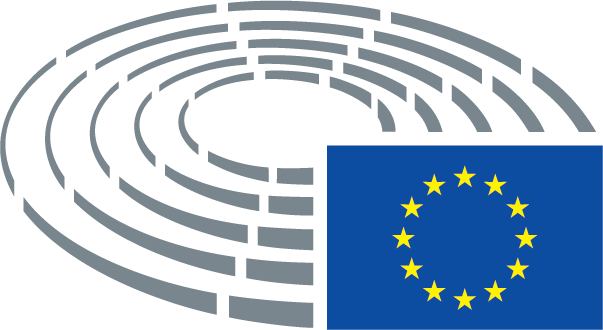 Tarkistusluonnos 6201=== FEMM/6201 ===Talousarvio 2019Talousarvio 2019Esitys talousarvioksi 2020Esitys talousarvioksi 2020neuvoston kanta 2020neuvoston kanta 2020EroEroUusi määräUusi määräMaksusitoumuksetMaksutMaksusitoumuksetMaksutMaksusitoumuksetMaksutMaksusitoumuksetMaksutMaksusitoumuksetMaksut02 04 02 0346 542 77646 379 79650 601 57045 197 00046 601 57045 197 0004 000 00050 601 57045 197 000VarausYhteensä46 542 77646 379 79650 601 57045 197 00046 601 57045 197 0004 000 00050 601 57045 197 000Tarkistusluonnos 6202=== FEMM/6202 ===Talousarvio 2019Talousarvio 2019Esitys talousarvioksi 2020Esitys talousarvioksi 2020neuvoston kanta 2020neuvoston kanta 2020EroEroUusi määräUusi määräMaksusitoumuksetMaksutMaksusitoumuksetMaksutMaksusitoumuksetMaksutMaksusitoumuksetMaksutMaksusitoumuksetMaksut08 02 0668 387 29863 859 54473 431 16164 810 92268 431 16164 810 9225 568 8391 189 07874 000 00066 000 000VarausYhteensä68 387 29863 859 54473 431 16164 810 92268 431 16164 810 9225 568 8391 189 07874 000 00066 000 000Tarkistusluonnos 6203=== FEMM/6203 ===Talousarvio 2019Talousarvio 2019Esitys talousarvioksi 2020Esitys talousarvioksi 2020neuvoston kanta 2020neuvoston kanta 2020EroEroUusi määräUusi määräMaksusitoumuksetMaksutMaksusitoumuksetMaksutMaksusitoumuksetMaksutMaksusitoumuksetMaksutMaksusitoumuksetMaksut09 04 03 0248 210 66540 075 00053 632 31447 700 00048 382 31446 700 0005 250 0001 000 00053 632 31447 700 000VarausYhteensä48 210 66540 075 00053 632 31447 700 00048 382 31446 700 0005 250 0001 000 00053 632 31447 700 000Tarkistusluonnos 6204=== FEMM/6204 ===Talousarvio 2019Talousarvio 2019Esitys talousarvioksi 2020Esitys talousarvioksi 2020neuvoston kanta 2020neuvoston kanta 2020EroEroUusi määräUusi määräMaksusitoumuksetMaksutMaksusitoumuksetMaksutMaksusitoumuksetMaksutMaksusitoumuksetMaksutMaksusitoumuksetMaksut17 03 0162 258 00054 000 00063 624 00058 100 00062 258 00058 100 0001 742 0005 900 00064 000 00064 000 000VarausYhteensä62 258 00054 000 00063 624 00058 100 00062 258 00058 100 0001 742 0005 900 00064 000 00064 000 000Tarkistusluonnos 6205=== FEMM/6205 ===Talousarvio 2019Talousarvio 2019Esitys talousarvioksi 2020Esitys talousarvioksi 2020neuvoston kanta 2020neuvoston kanta 2020EroEroUusi määräUusi määräMaksusitoumuksetMaksutMaksusitoumuksetMaksutMaksusitoumuksetMaksutMaksusitoumuksetMaksutMaksusitoumuksetMaksut17 03 77 302 000 0001 000 0002 000 0001 000 000VarausYhteensä2 000 0001 000 0002 000 0001 000 000Tarkistusluonnos 6206=== FEMM/6206 ===Talousarvio 2019Talousarvio 2019Esitys talousarvioksi 2020Esitys talousarvioksi 2020neuvoston kanta 2020neuvoston kanta 2020EroEroUusi määräUusi määräMaksusitoumuksetMaksutMaksusitoumuksetMaksutMaksusitoumuksetMaksutMaksusitoumuksetMaksutMaksusitoumuksetMaksut17 03 77 312 000 0001 000 0002 000 0001 000 000VarausYhteensä2 000 0001 000 0002 000 0001 000 000Tarkistusluonnos 6207=== FEMM/6207 ===Talousarvio 2019Talousarvio 2019Esitys talousarvioksi 2020Esitys talousarvioksi 2020neuvoston kanta 2020neuvoston kanta 2020EroEroUusi määräUusi määräMaksusitoumuksetMaksutMaksusitoumuksetMaksutMaksusitoumuksetMaksutMaksusitoumuksetMaksutMaksusitoumuksetMaksut17 03 77 321 500 000500 0001 500 000500 000VarausYhteensä1 500 000500 0001 500 000500 000Tarkistusluonnos 6208=== FEMM/6208 ===Talousarvio 2019Talousarvio 2019Esitys talousarvioksi 2020Esitys talousarvioksi 2020neuvoston kanta 2020neuvoston kanta 2020EroEroUusi määräUusi määräMaksusitoumuksetMaksutMaksusitoumuksetMaksutMaksusitoumuksetMaksutMaksusitoumuksetMaksutMaksusitoumuksetMaksut18 03 01 0330 000 00025 000 00030 000 00025 000 000VarausYhteensä30 000 00025 000 00030 000 00025 000 000Tarkistusluonnos 6209=== FEMM/6209 ===Talousarvio 2019Talousarvio 2019Esitys talousarvioksi 2020Esitys talousarvioksi 2020neuvoston kanta 2020neuvoston kanta 2020EroEroUusi määräUusi määräMaksusitoumuksetMaksutMaksusitoumuksetMaksutMaksusitoumuksetMaksutMaksusitoumuksetMaksutMaksusitoumuksetMaksut21 02 07 03238 149 346217 000 000200 438 336257 236 000200 438 336247 236 000450 061 664308 104 000650 500 000555 340 000VarausYhteensä238 149 346217 000 000200 438 336257 236 000200 438 336247 236 000450 061 664308 104 000650 500 000555 340 000Tarkistusluonnos 6210=== FEMM/6210 ===Talousarvio 2019Talousarvio 2019Esitys talousarvioksi 2020Esitys talousarvioksi 2020neuvoston kanta 2020neuvoston kanta 2020EroEroUusi määräUusi määräMaksusitoumuksetMaksutMaksusitoumuksetMaksutMaksusitoumuksetMaksutMaksusitoumuksetMaksutMaksusitoumuksetMaksut21 02 07 03238 149 346217 000 000200 438 336257 236 000200 438 336247 236 000450 061 664308 104 000650 500 000555 340 000VarausYhteensä238 149 346217 000 000200 438 336257 236 000200 438 336247 236 000450 061 664308 104 000650 500 000555 340 000Tarkistusluonnos 6211=== FEMM/6211 ===Talousarvio 2019Talousarvio 2019Esitys talousarvioksi 2020Esitys talousarvioksi 2020neuvoston kanta 2020neuvoston kanta 2020EroEroUusi määräUusi määräMaksusitoumuksetMaksutMaksusitoumuksetMaksutMaksusitoumuksetMaksutMaksusitoumuksetMaksutMaksusitoumuksetMaksut21 02 07 0670 000 00055 000 00070 000 00055 000 000VarausYhteensä70 000 00055 000 00070 000 00055 000 000Tarkistusluonnos 6212=== FEMM/6212 ===Talousarvio 2019Talousarvio 2019Esitys talousarvioksi 2020Esitys talousarvioksi 2020neuvoston kanta 2020neuvoston kanta 2020EroEroUusi määräUusi määräMaksusitoumuksetMaksutMaksusitoumuksetMaksutMaksusitoumuksetMaksutMaksusitoumuksetMaksutMaksusitoumuksetMaksut25 01 77 07400 000400 000400 000400 000VarausYhteensä400 000400 000400 000400 000Tarkistusluonnos 6213=== FEMM/6213 ===Talousarvio 2019Talousarvio 2019Esitys talousarvioksi 2020Esitys talousarvioksi 2020neuvoston kanta 2020neuvoston kanta 2020EroEroUusi määräUusi määräMaksusitoumuksetMaksutMaksusitoumuksetMaksutMaksusitoumuksetMaksutMaksusitoumuksetMaksutMaksusitoumuksetMaksut33 02 0127 164 00023 741 00028 605 00028 800 00027 605 00028 800 0003 395 0001 200 00031 000 00030 000 000Varaus345 000259 000Yhteensä27 509 00024 000 00028 605 00028 800 00027 605 00028 800 0003 395 0001 200 00031 000 00030 000 000Tarkistusluonnos 6214=== FEMM/6214 ===Talousarvio 2019Talousarvio 2019Esitys talousarvioksi 2020Esitys talousarvioksi 2020neuvoston kanta 2020neuvoston kanta 2020EroEroUusi määräUusi määräMaksusitoumuksetMaksutMaksusitoumuksetMaksutMaksusitoumuksetMaksutMaksusitoumuksetMaksutMaksusitoumuksetMaksut33 02 0127 164 00023 741 00028 605 00028 800 00027 605 00028 800 0001 000 00028 605 00028 800 000Varaus345 000259 000Yhteensä27 509 00024 000 00028 605 00028 800 00027 605 00028 800 0001 000 00028 605 00028 800 000Tarkistusluonnos 6215=== FEMM/6215 ===Talousarvio 2019Talousarvio 2019Esitys talousarvioksi 2020Esitys talousarvioksi 2020neuvoston kanta 2020neuvoston kanta 2020EroEroUusi määräUusi määräMaksusitoumuksetMaksutMaksusitoumuksetMaksutMaksusitoumuksetMaksutMaksusitoumuksetMaksutMaksusitoumuksetMaksut33 02 0237 262 00033 000 00038 753 00039 600 00037 753 00039 600 0003 247 000400 00041 000 00040 000 000VarausYhteensä37 262 00033 000 00038 753 00039 600 00037 753 00039 600 0003 247 000400 00041 000 00040 000 000Tarkistusluonnos 6216=== FEMM/6216 ===Talousarvio 2019Talousarvio 2019Esitys talousarvioksi 2020Esitys talousarvioksi 2020neuvoston kanta 2020neuvoston kanta 2020EroEroUusi määräUusi määräMaksusitoumuksetMaksutMaksusitoumuksetMaksutMaksusitoumuksetMaksutMaksusitoumuksetMaksutMaksusitoumuksetMaksut33 02 0237 262 00033 000 00038 753 00039 600 00037 753 00039 600 0001 000 00038 753 00039 600 000VarausYhteensä37 262 00033 000 00038 753 00039 600 00037 753 00039 600 0001 000 00038 753 00039 600 000Tarkistusluonnos 6217=== FEMM/6217 ===Talousarvio 2019Talousarvio 2019Esitys talousarvioksi 2020Esitys talousarvioksi 2020neuvoston kanta 2020neuvoston kanta 2020EroEroUusi määräUusi määräMaksusitoumuksetMaksutMaksusitoumuksetMaksutMaksusitoumuksetMaksutMaksusitoumuksetMaksutMaksusitoumuksetMaksut33 02 0237 262 00033 000 00038 753 00039 600 00037 753 00039 600 0001 000 00038 753 00039 600 000VarausYhteensä37 262 00033 000 00038 753 00039 600 00037 753 00039 600 0001 000 00038 753 00039 600 000Tarkistusluonnos 6218=== FEMM/6218 ===Talousarvio 2019Talousarvio 2019Esitys talousarvioksi 2020Esitys talousarvioksi 2020neuvoston kanta 2020neuvoston kanta 2020EroEroUusi määräUusi määräMaksusitoumuksetMaksutMaksusitoumuksetMaksutMaksusitoumuksetMaksutMaksusitoumuksetMaksutMaksusitoumuksetMaksut33 02 0430 000 00025 000 00030 000 00025 000 000VarausYhteensä30 000 00025 000 00030 000 00025 000 000Tarkistusluonnos 6219=== FEMM/6219 ===Talousarvio 2019Talousarvio 2019Esitys talousarvioksi 2020Esitys talousarvioksi 2020neuvoston kanta 2020neuvoston kanta 2020EroEroUusi määräUusi määräMaksusitoumuksetMaksutMaksusitoumuksetMaksutMaksusitoumuksetMaksutMaksusitoumuksetMaksutMaksusitoumuksetMaksut33 02 0520 000 00016 000 00020 000 00016 000 000VarausYhteensä20 000 00016 000 00020 000 00016 000 000Tarkistusluonnos 6220=== FEMM/6220 ===Talousarvio 2019Talousarvio 2019Esitys talousarvioksi 2020Esitys talousarvioksi 2020neuvoston kanta 2020neuvoston kanta 2020EroEroUusi määräUusi määräMaksusitoumuksetMaksutMaksusitoumuksetMaksutMaksusitoumuksetMaksutMaksusitoumuksetMaksutMaksusitoumuksetMaksut33 02 0621 970 68521 970 68523 157 71223 157 71222 407 71222 407 712750 000750 00023 157 71223 157 712VarausYhteensä21 970 68521 970 68523 157 71223 157 71222 407 71222 407 712750 000750 00023 157 71223 157 712Tarkistusluonnos 6221=== FEMM/6221 ===Talousarvio 2019Talousarvio 2019Esitys talousarvioksi 2020Esitys talousarvioksi 2020neuvoston kanta 2020neuvoston kanta 2020EroEroUusi määräUusi määräMaksusitoumuksetMaksutMaksusitoumuksetMaksutMaksusitoumuksetMaksutMaksusitoumuksetMaksutMaksusitoumuksetMaksut33 02 077 809 3177 809 3178 013 9058 013 9057 963 9057 963 9052 036 0952 036 09510 000 00010 000 000VarausYhteensä7 809 3177 809 3178 013 9058 013 9057 963 9057 963 9052 036 0952 036 09510 000 00010 000 000Tarkistusluonnos 6222=== FEMM/6222 ===Talousarvio 2019Talousarvio 2019Esitys talousarvioksi 2020Esitys talousarvioksi 2020neuvoston kanta 2020neuvoston kanta 2020EroEroUusi määräUusi määräMaksusitoumuksetMaksutMaksusitoumuksetMaksutMaksusitoumuksetMaksutMaksusitoumuksetMaksutMaksusitoumuksetMaksut33 02 077 809 3177 809 3178 013 9058 013 9057 963 9057 963 90550 00050 0008 013 9058 013 905VarausYhteensä7 809 3177 809 3178 013 9058 013 9057 963 9057 963 90550 00050 0008 013 9058 013 905Tarkistusluonnos 6223=== FEMM/6223 ===Talousarvio 2019Talousarvio 2019Esitys talousarvioksi 2020Esitys talousarvioksi 2020neuvoston kanta 2020neuvoston kanta 2020EroEroUusi määräUusi määräMaksusitoumuksetMaksutMaksusitoumuksetMaksutMaksusitoumuksetMaksutMaksusitoumuksetMaksutMaksusitoumuksetMaksut33 02 077 809 3177 809 3178 013 9058 013 9057 963 9057 963 905100 000100 0008 063 9058 063 905VarausYhteensä7 809 3177 809 3178 013 9058 013 9057 963 9057 963 905100 000100 0008 063 9058 063 905